Конспект занятия по ознакомлению с окружающим миром «Посадка лука.Круглова Л.В.Конспект занятия по ознакомлению с окружающим миром «Посадка лука» .Цель:Ознакомление  ребенка с процессом посадки лука. Учить использовать в речи слова ориентируясь на род слова при определении предмета по его признакам, на цвет, форму предмета. Формирование   у ребенка навыка посадки лука, вызвать интерес к выращиванию растений. Дать элементарные понятия о природных витаминах. Воспитывать желание добиваться результата, участвовать в общем деле..Оборудование:стаканчики с землей, ящик, лейка с водой, лук, игрушка, зайчик, муляжи: морковь, помидоры, огурец, яблоко, огурец, чудесный мешочек.Предварительная работа:Рассматривание луковицы, рассказ воспитателя о лечебных свойствах лука, занятия по формированию понятия “растение”, рассматривание иллюстраций, раскрашивание книжек-раскрасок, чтение стихов, потешек, загадок, пословиц.Стихи про лукЛуковица золотая
Круглая, литая.
Есть у ней один секрет-
Нас она спасёт в обед:
Может вылечить недуг
Вкусный и душистый лук!В десять одежек плотно одет,
Часто приходит к нам на обед.
Но лишь за стол ты лук позовешь,
Сам не заметишь, как слезы прольешь.ПословицыСидит Ермолка на грядке – сам весь в заплатках.Вырастишь лук от семи недуг.                                                ЗагадкиСтоит чудо в семи шубах, кто его тронет - сам заплачет. (Лук)Стоит Тихон на грядках - весь халат в заплатках. (Лук)И зелен и густ на грядке вырос куст. (Лук зелёный)Десять шуб имеет, ни одна не греет. (Лук)Ход занятия:Родитель:
- У меня что-то есть под салфеткой. А что? Отгадайте загадку:
«Старый дед во сто шуб одет, кто его раздевает, тот слезы проливает».
Посмотри-ка сколько лука! Какой он? (круглый. А какого цвета? (желтого)
Мы сегодня будем сажать лук в землю Ты  знаеш что вырастет из лука? (росток)
( показать проросшую луковицу)
Какого цвета росток? Росток на верхушке лука. А еще у лука есть корешки, это много тонких (ниточек).
А для чего лук нужен? Какая от него польза? ( в нем есть витамины, кто ест лук, тот не болеет)
Чтобы лук рос, луковицу сажают в землю корешком, росток вверх. Мы посадим лук для себя и для нашей семьи.
Вот так надо сделать углубление в земле и туда посадить луковицу.
А теперь  мы с тобой  будем сажать.
 Подходи к столу.
Найди где у лука корешки. А теперь сажай  в землю.
Когда  посадиш , ставь в ящик, стаканчики и я тоже.
А что надо еще, чтобы лук рос? (тепло и воду) Я покажу как надо поливать. И мы с тобой  каждый день будем  поливать и смотреть, как он растет.
Кто-то пришел к нам. Да это зайка с чудесным мешочком. Зайка: -Арина  я слышал, что вы говорили о витаминах. Я еще принес овощи, где их много. Смотрите-ка что это? (морковка) Какая она? (длинная, красная).А это что? (помидор). Какой помидор? (Он круглый, красный) А это? (яблоко) Оно какое? ( красивое, круглое, большое).
Родитель: -Зайка хочет поиграть с Ариной . (Все предметы он кладет в мешок). Он будет рассказывать, что взял в лапку, а ты должна  отгадать, про что он говорил.
Зайка: - Он длинный, зеленый? (огурец) -Он круглый, красный? (помидор)
-Она длинная, красная? (морковь)
-Умница , все отгадала. Я очень рад, что ты  посадила лук, значит будеш
здорова . До свидания.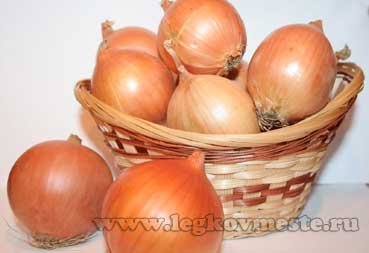 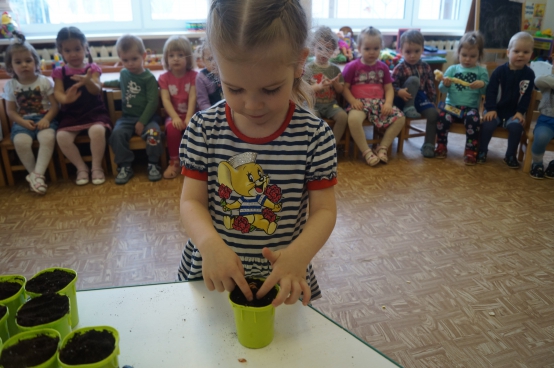 